Chapter VI Performance Measures and Project SelectionPerformance-Based PlanningA key feature of MAP-21/FAST Act is the establishment of a performance- and outcome-based program. The objective of this program is for the investment of resources in projects that collectively make progress toward the achievement of national goals.  National performance goals for the Federal-aid highway program must be established in seven areas: safety, infrastructure condition, congestion reduction, system reliability, freight movement, environmental sustainability, and reduced project delivery delays.Performance MeasuresThe US DOT Secretary, in consultation with states, MPOs, and other stakeholders, will establish performance measures for:Fatalities and serious injuries—both number and rate per vehicle mile traveled- on all public roadsPavement condition on the Interstate System and on the remainder of the National Highway SystemPerformance of the Interstate System and the remainder of the NHSBridge condition on the NHSTraffic congestionOn-road mobile source emissionsFreight movement on the Interstate SystemPerformance TargetsState TargetsWithin one year of the US DOT final rule on performance measures, states are required to set performance targets in support of those measures. States may set different performance targets for urbanized and rural areas.  To ensure consistency each state must, to the maximum extent practicable:Coordinate with an MPO when setting performance targets for the area represented by that MPO; andCoordinate with public transportation providers when setting performance targets in an urbanized area not represented by an MPO. [§1202; 23 USC 135(d)(2)(B)]The Statewide Transportation Improvement Program (STIP), State asset management plans under the National Highway Performance Program (NHPP), and State performance plans under the Congestion Mitigation and Air Quality Improvement program are required to include performance targets.  Additionally, State and MPO targets should be included in Statewide transportation plans. Any new TIP document or amendment must comply with performance reporting requirements beginning on May 27, 2018.MAP‐21 also mandated—and in 2015, the FAST Act reauthorized—the Federal Transit Administration (FTA) to develop a rule establishing a strategic and systematic process of operating, maintaining, and improving public capital assets effectively through their entire life cycle. Targets must be established for rolling stock, equipment, facilities, and infrastructure, which are detailed in this section under Transit Performance.MPO Targets Within 180 days of states or providers of public transportation setting performance targets, MAP-21/FAST Act requires MPOs to set performance targets in relation to the performance measures (where applicable). To ensure consistency, each MPO must, to the maximum extent practicable, coordinate with the relevant State and public transportation providers when setting performance targets.  Current TIP Procedures for Selecting/Programming Projects and Addressing Performance MeasuresIn an effort to clearly define and document the process by which projects are programmed into the TIP, staff at GVMC outlined before the TPSG Committee the tools used by local jurisdictions, MDOT and ITP to show how a project evolves from the preliminary stages to being programmed into a TIP. (See Appendices E, F, H, I & J.)  From this effort, the TPSG, Technical and Policy Committees met on several occasions to develop one document to be used as a guide for programming projects by all entities.  This guide, named “Policies for Programming Projects,” (a continually updated and revised document) lays out procedures that conform to the revised planning process and attempts to unify the three processes into one.  This document also employs a guide for programming projects that leads to relieving roadway congestion deficiencies, pavement condition deficiencies, improving transit, and developing improved non-motorized facilities in the area. (See Appendix K). Like other MPOs statewide, GVMC has and continues to face limitations in funding resources at the local, state, and federal levels, which means that system needs remain unmet in spite of our best efforts. Because of funding shortages, GVMC has historically funded the greatest percentage of projects that are deficient due to pavement condition as these projects tend to benefit the largest number of system users and the system as a whole. It also becomes more expensive to fix a pavement deficient project as time goes on, so choosing pavement deficient projects has helped to stretch the limited dollars we receive. Before the development process for the FY2017-2020 TIP began, GVMC ran a deficiency analysis on pavement condition and congestion and generated a list of deficient projects through that process. Once this list was developed, we asked jurisdictions to submit projects to be considered for programming in the TIP which created a non-fiscally constrained pool of projects. Staff then added each project to a spreadsheet along with corresponding data gleaned from the Congestion Management (CMS) and Pavement Management (PaMS) systems, including information related to level of service, the current PASER rating, crash data and traffic counts. This effort produced a list of facilities in need of either congestion relief (taken directly from the 2040 MTP) or pavement condition improvements.  Non-motorized projects were ranked and scored according to five criteria outlined in our Non-Motorized Plan before they were brought through our Committee structure for consideration: (1) mode shift, (2) connectivity/continuity, (3) safety/ADA, (4) regional vs. local facility, and (5) high use/social equity. Staff from local jurisdictions were then asked to develop a list of projects from these deficiency lists that could be implemented by the years 2017 through 2020.  These potential projects were collected by staff and a pool of projects was developed.  The Transportation Programming Study Group evaluated all of the projects based on the provided data as well as policies and restraints in place in light of the available funding and used that information to determine which projects were funded.  The final step in the development of the TIP list of projects involved the MPO members prioritizing a financially constrained project list as required by federal regulations. In January 2016, the TPSG Committee met and selected projects from the TIP pool of projects.  The TIP project selection process included factors such as regional equity, deficiency (condition, safety or capacity), air quality improvement and connectivity.  Using this approach, it can be assured that all of the projects programmed in the FY 2017-2020 TIP will improve an identified transportation system deficiency. While the FY2017-2020 TIP and 2040 Metropolitan Transportation plan were developed before requirements for performance-based planning and programming took effect, GVMC was still able to collect data for and address several performance measure areas (i.e., condition, safety or capacity) in our project selection process. The result of that programming effort is reflected in the proposed FY 2017-2020 Projects List.  The list comprises all of the projects recommended and approved (Local, ITP and MDOT) by the TPSG, Technical and Policy Committees for inclusion in the FY 2017-2020 Transportation Improvement Program.Federal regulations require the TIP to be financially constrained by fiscal year. The TIP must demonstrate that there is enough money available each year to fund projects listed in the TIP for the year. The purpose of the table (see Appendix A) is to demonstrate financial constraint.  The table compares estimated revenues and expenditures by funding source and indicates how much revenue total it is estimated will be available each year from federal, state, and local sources.In regards to Environmental Justice, GVMC, after consultation with MDOT and the Federal Highway Administration (FHWA) officials, has chosen to address environmental justice by identifying ethnicity, low income, and those areas with concentrations of traditionally underserved populations. Chapter IV further explains how staff accomplished the task of Environmental Justice analysis.Individual Performance Measure TrackingAt this time, Safety and Transit performance targets have been established. New sections will be added to this document as additional targets are determined. GVMC will be posting data related to these performance measures on our website. Safety PerformanceFederal regulations require the use of a five year rolling average for each of the five safety performance measures shown below:Number of fatalitiesRate of fatalities per 100 million VMTNumber of Serious InjuriesRate of Serious Injuries per 100 million VMTNumber of Non-motorized Fatalities and Non-motorized Serious InjuriesMPOs were required to establish safety targets by eitherAgreeing to plan and program projects so that they contribute to the accomplishment of the State DOT safety targets for the performance measures; orCommitting to a quantifiable target for the performance measures for their metropolitan planning areaMPOs are required to establish targets no later than 180 days after the state DOT established the state safety targets. MDOT published its safety targets on August 31, 2017, included below:  Michigan Safety Targets for 2018GVMC completed an analysis of crash data in our area, some of which is included on (page TBD), and brought this item and the corresponding data to our  Transportation Programming Study Group (TPSG) Committee on December 6, 2017, in order to determine whether to support the state’s targets or to create our own. After reviewing the crash trend data, travel volumes, and economic data, the TPSG Committee opted to support the statewide targets, in which serious injuries decline, but fatalities and nonmotorized fatalities and nonmotorized serious injuries increase. An increase in overall traffic volumes and a growing economy both have a strong correlation with increased traffic crashes. The GVMC Technical and Policy Committees also agreed with the TPSG Committee’s recommendation and opted to support the state’s safety targets at their January 2018 committee meetings.  Below are the statewide trends in crashes during the past 5‐year period:Michigan Crash Trends, 2012‐2016While the FY2017-2020 TIP was developed before the safety performance measure took effect, GVMC did program projects in the document with safety in mind, and safety projects received 13% of the available funding. The Grand Valley Metro Council also encourages its members to apply for Federal funding using local safety funds. GVMC endorses local safety projects before submitting them to MDOT for funding consideration. These projects are not prioritized in any order. Eligible projects may include replacement, installation or elimination of guardrail; traffic signal installation and upgrades; horizontal and vertical curve corrections; sight distance and drainage improvements; bridge railing replacement or retrofit; approach guardrail; and roadway intersection improvements to improve safety and/or capacity. The Michigan Department of Transportation accepts applications for local safety programs on a yearly basis. However, not all projects are funded. Safety/ADA was considered during the project evaluation process for non-motorized projects currently listed in the current Non-Motorized Plan as well. This includes if the projects help to eliminate conflict points between vehicles and forms of non-motorized travel. Such projects should minimize the incidents of crashes, injuries, and fatalities as well. Since projects using STP-safety funds are programmed yearly (FY2018 & 2019 projects are already selected), staff can only address safety performance measures moving forward (FY2019 and beyond). It is unlikely that GVMC will deviate significantly from the current process to select STP-safety projects. GVMC has maintained a safety plan or safety management system for many years. Currently, this plan lists the top 25 intersections ranked by the following safety criteria:Intersections Rank by Expected Excess Fatal and Injury Crash Intersections Ranking by Total Crash （2012-2016）Intersections Ranking by Fatal and Serious Injury Crash (2012-2016)Freeway Segments Ranking by Expected Excess Fatal and Injury Crash Non-Freeway Segments Ranking by Expected Excess Fatal and Injury CrashSegments Ranking by Total Crash (2012-2016)Segments Ranking by Fatal and Serious Injury Crash (2012-2016)Intersection Ranking by Expected Excess Fatal and Injury Pedestrian Crash Intersection Ranking by Pedestrian Crash (2012-2016)Intersection Ranking by Expected Excess Fatal and Injury Bicycle Crash With the update to this plan, staff meets regularly with jurisdictions, provides crash data and additional relevant information upon request. Jurisdictions that desire to address a safety deficiency in their area can also submit project proposals to MDOT for consideration. GVMC will continue to maintain a safety plan and will provide jurisdictions crash data for projects they wish to submit to MDOT for funding consideration. GVMC will also continue to program projects using all sources of funding that target identified intersections and corridors with high crash rates as well as intersections and corridors with high fatalities and serious injuries, which we hope will support MDOT’s safety targets. Furthermore, the MPO is revising its Policies and Practices for Programming Projects document as well as the process for ranking and selecting non-motorized projects to incorporate safety targets and the remaining performance measures in the project selection process before the development of the FY2020-2023 TIP. The MPO will also continue to work with other MPOs on best practices for performance-based programing of projects and analysis of performance measure data.Transit PerformanceMAP‐21 mandated the Federal Transit Administration (FTA) to develop a rule establishing a strategic and systematic process of operating, maintaining, and improving public capital assets effectively through their entire life cycle. The Transit Asset Management (TAM) Final Rule 49 CFR part 625 became effective Oct. 1, 2016 and established four performance measures. The performance management requirements outlined in 49 CFR 625 Subpart D are a minimum standard for transit operators. Providers with more data and sophisticated analysis expertise are allowed to add performance measures and utilize those advanced techniques in addition to the required national performance measures, which include the following:Rolling Stock ‐ Percentage of revenue vehicles exceeding Useful Life Benchmark (ULB)Equipment ‐ Percentage of non-revenue vehicles exceeding ULB)Facilities ‐ Percentage of facilities rated under 3.0 on the Transit Economic Requirements Model (TERM) scaleInfrastructure ‐ Percentage of track segments under performance restriction (only applies to rail fixed guideway systems – not applicable in GVMC region)Though GVMC received agency-level State of Good Repair (SGR) targets from ITP-The Rapid in 2017 – which were approved and supported by the Technical and Policy Committees in September of 2017 – staff began the coordination process to cooperatively develop a single set of regional SGR targets in early 2018 when GVMC received updated targets from ITP-The Rapid, as well as targets from MDOT (applicable to MDOT Section 5311 and 5310 subrecipients) and Hope Network. Through coordination with the regional transit agencies the following region-level targets were developed and presented to the Technical and Policy Committees at the May, 2018 meetings where they were adopted. GVMC MPO State of Good Repair TargetsFY2017-2020 TIP Performance Measure Related Projects
Below is a listing of the total amount of money programmed in the original approved FY2017-2020 TIP that will make progress toward the performance measure categories listed below:Summary Chart of Performance Measures and Target Adoption StatusBelow is a summary of the remaining performance measure areas and the current or anticipated implementation status.2040 MTP Transportation Performance Tracking and Investment StrategyDetermination of Highest PriorityThe highest priority system needs are determined using various approaches during the MTP development. Taking into account all of the data that is available and public perception of need, the various committees developed a list of needs for the transportation system as a whole. When all of the needs were identified, the GVMC Technical and Policy Committees, with input from the MTP Steering Team, formed to guide the development of the MTP, developed a list of identified transportation investment priorities. Transportation investment priorities identify areas where future available transportation funds should be allocated. This allocation of funds determines future specific priorities that are included within the MTP Project List. After a thorough review of all available funding, it was determined that approximately $505 million is available over the life of the 2040 MTP for discretionary projects. In other words, the MPO may use these funds for projects deemed to be of the highest priority for the region as a whole. GVMC has determined that the highest priority for all available flexible funding is for projects that contribute to the improvement of the regions’ system pavement condition. Data in recent years has shown that pavement conditions in the region are falling and as time passes without funding to address these deficiencies, the system will only continue to deteriorate and the solutions will become increasingly more costly. The MTP Project List was developed to address the deficiencies identified in the plan and reflect this priority, but is limited by estimated future available revenues. The first four years (2014–2017) of the MTP Project List are equivalent to the Transportation Improvement Program (TIP) project list and demonstrate the short-term transportation projects identified for funding in this region. Other individual projects listed in the MTP Project list reflect projected transportation capacity deficiencies with preferred alternatives identified. Identified Need and Illustrative Vision Identified Need and Illustrative VisionThroughout the development of this MTP, efforts were made to establish a basic vision of what we collectively would like our transportation system to be in the year 2040. Issues related to the condition of the pavement, to the reliability of travel times, to the convenience of the local transit system, to the availability of alternate means of transportation, and the efficiency of moving freight throughout the system were all analyzed. The results of this analysis concluded that in order to greatly improve pavement condition from 64% good/fair up to 80% an additional $665 million in dedicated funding would be necessary through the year 2040. To reduce the percent of congested non-trunkline roadways by 80% an additional $30 million would be needed. To realize a completed non-motorized network, an additional $25 million would be required. To fully implement the ITP Master Plan an additional $206 million would be needed. To fully implement the needs identified in the GVMC Safety Plan an additional $37 million is necessary. All tolled the illustrative list for local federal aid in the region totals $963 million over and above the needs listed for area trunklines. GVMC and its member communities are dedicated to focusing future planning efforts in an effort to develop a strong vision of the future conditions of the transportation system in the region. The chart below depicts these needs.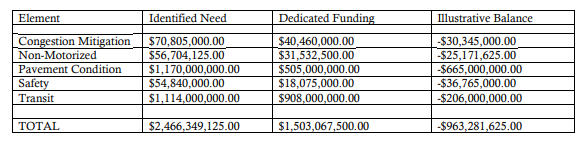 Safety Performance MeasureBaseline Through 20162018 State Safety TargetFatalities963.01,003.2Fatality Rate (per 100 million VMT)1.001.02Serious Injuries5,273.45,136.4Serious Injury Rate (per 100 million VMT)5.475.23Non-Motorized Fatalities and Serious Injuries721.8743.620122013201420152016Fatalities9369518769631,064Serious Injuries4,5404,3114,0453,9394,565Non-Motorized Fatalities & Serious Injuries666714668709704                                                              GVMC Safety Performance Data                                                              GVMC Safety Performance Data                                                              GVMC Safety Performance Data                                                              GVMC Safety Performance Data                                                              GVMC Safety Performance Data                                                              GVMC Safety Performance Data                                                              GVMC Safety Performance Data                                                              GVMC Safety Performance Data                                                              GVMC Safety Performance Data                                                              GVMC Safety Performance Data                                                              GVMC Safety Performance Data                                                              GVMC Safety Performance DataYear FatalitySeriousInjury5yr Moving Average5yr Moving AverageVMTFatality RateSerious Injury Rate5yr Moving Average5yr Moving AverageBike PedFatality/Serious InjuriesBike PedFatality/Serious Injuries5yr MAYear FatalitySeriousInjuryFatalitySerious InjuriesVMTFatality RateSerious Injury RateFatality RateSerious Injury RateBike PedFatality/Serious InjuriesBike PedFatality/Serious Injuries5yr MA20086038769.940.865.535120096035370.500.855.014020106832771.070.964.65220114334671.360.64.854320124934056350.671.650.684.750.794.955848.82013503245433871.940.74.50.764.746150.820145829853.632772.230.84.130.754.574752.220157137054.2335.672.530.985.10.754.677256.220166247158360.672.820.856.470.84.996460.42016 Michigan State2016 Michigan State2016 Michigan State2016 Michigan State2016 Michigan State2016 Michigan State2016 Michigan State2016 Michigan State1.005.472018 State Target2018 State Target2018 State Target2018 State Target2018 State Target2018 State Target2018 State Target2018 State Target1.025.23Asset ClassSub-ClassMPO TargetRolling StockRevenue Vehicles: Large BusNot more than 15% will meet or exceed FTA ULBRolling StockRevenue Vehicles: Small Bus and VansNot more than 10% will meet or exceed FTA ULBRolling StockRevenue Vehicles: Sedan/SUVNot more than 10% will meet or exceed FTA ULBEquipmentService VehiclesNot more than 20% will meet or exceed FTA ULBEquipmentMaintenance EquipmentNot more than 20% will be below 3.0 on TERM ScaleEquipmentBuilding SubsystemsNot more than 10% will be below 3.0 on TERM ScaleFacilitiesAll fixed facilitiesNot more than 10% will be below 3.0 on TERM ScaleProject CategoryAmount ProgrammedPercentage of Available fundingImpact on ConditionSafety/Non-Motorized$66,510,32813%Reduce potential for motor vehicle crashes and non-motorized crashes, injuries and fatalitiesPavement Preservation$273,726,85453%Improve surface condition and IRI, eliminate issues with cracking, rutting and faultingTransit$136,539,54427%Reduce percentage of vehicles, equipment and facilities that are past useful life benchmarkBridges$25,183,9285%Reduce the number of structurally deficient and functionally obsolete bridgesSystem Performance/Congestion$9,038,9802%Improve freight movement, reduce traffic congestion and associated user delay costTotal funding$510,999,634100%AreaMeasuresTarget Setting StatusSafety Performance Number of fatalitiesRate of fatalities per 100 million VMTNumber of Serious InjuriesRate of Serious Injuries per 100 million VMTNumber of Non-motorized Fatalities and Non-motorized Serious InjuriesApproved support of statewide targets (January 2018)Pavement and Bridge Asset ManagementPercent NHS bridges in good and poor conditionPercent Interstate pavement in good and poor conditionPercent Non-Interstate NHS pavement in good and poor condition Anticipated adoption in November 2018System Performance and FreightInterstate travel time reliabilityNon-Interstate travel time reliability Truck travel time reliabilityAnticipated adoption in November 2018Public TransportationTransit Asset Management (TAM) Plans (rolling stock, equipment facilities, infrastructure); Public Transportation Agency Safety Plan (Fatalities, Injuries, Safety events, System reliability) State of Good Repair Targets reported for 2017;TAM plans due October 2018;Safety Plans: No regulation adopted to enact this rule